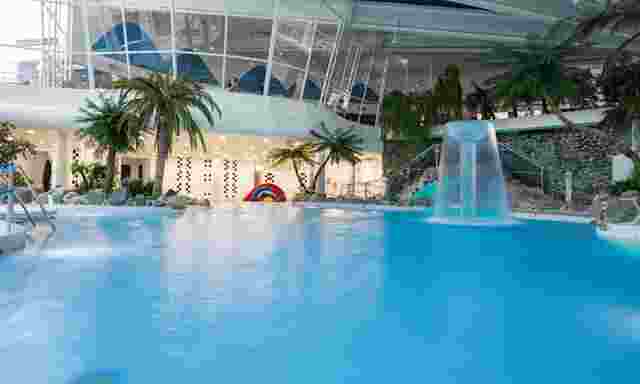 Eläkeliiton Pohjois-Pohjanmaan piiri Senioreiden hyvinvointipäivät 2020Paikka: Kuusamon Tropiikki
Aika: 29.9.-1.10.2020
Hinta: 169€ /hlö 2hh sisältää majoituksen, ruokailut ohjelman mukaan sekä ohjelman
            239€/hlö 1hh
            79€ päiväkävijät, ei majoitustaEläkeliiton Pohjois-Pohjanmaan piri järjestää 29.9.-1.10.2020 jäsenilleen Senioreiden hyvinvointipäivät Kuusamon Tropiikissa.Päivien sisältö rakentuu fyysisen, psyykkisen ja sosiaalisen hyvinvoinnin teemojen ympärilleOhjelman lisäksi käytössänne on myös kylpylä sen aukioloaikoina 13-21 sekä sauvakävelyä varten on vapaasti lainattavissa kävelysauvojaOhjelma 
29.9.2020Klo 14 	alkaen saapuminen Tropiikkiin
klo 15 	Tervetuloa ja käytännön asioita mm. ryhmäjako, majoittuminen /Ulla
klo 16	Kylpylä avoinna, keilaus, ulkoilu 
klo 18 	Päivällinen ryhmä 1
klo 19	Päivällinen ryhmä 2
klo 20-23	Karaoketanssit, vetäjänä Kuusamon Tropiikki
	Keilaradat käytössä
	Kylpylä avoinna klo 21 saakka30.9Klo 6.30 	Aamiainen katettuna, aamiaiselle omaan tahtiin
Klo 8.30	Allasjumppa 25hlöä mahtuu mukaan ennakkoilmoittutumiset Ullalle aulassa
klo 10.00 	Ryhmä 1 /Aivot korvaamaton pääomamme / Risto Lappalainen, Aivoliitto
                        Ryhmä 2 /Rastirata ulkona /Outi Kokko-Ropponen, Eläkeliitto
klo 12.00	Keittolounastauko ja happihyppely 
klo 13.30	Ryhmä 1/rastirata ulkona /Outi Kokko-Ropponen, Eläkeliitto
                        Ryhmä 2 /Aivot korvaamaton pääomamme/ Risto Lappalainen, Aivoliitto
16.00	Ryhmä 1 /Oman valinnan mukaan tietokilpailu tai bingo Ullan
                                      vetämänä/kylpylä/kaupungilla käynti (1 bussi käyttää) 
                        Ryhmä 2/ Yhteisöllistä taidetta /Jussi Hietala, Eläkeliitto
17.30	Ryhmä 1 /Yhteisöllistä taidetta /Jussi Hietala, Eläkeliitto
                        Ryhmä 2 / Oman valinnan mukaan tietokilpailu tai bingo Ullan
                                      vetämänä/kylpylä/
18.00 	Päivällinen ryhmä 2 porrastetusti omaa tahtia
19.00 	Päivällinen Ryhmä 1
20.00-23 	Karaoketanssit, vetäjänä Kuusamon Tropiikki
	Keilaradat käytössä
	Kylpylä auki klo 21 saakka1.10
klo 7.00	Aamiainen katettuna
klo 8.30	Allasjumppa 25 mahtuu mukaan ennakkoilmoittautumiset Ullalle aulassa
klo 9.00	Allasjumppa 25 mahtuu mukaan ennakkoilmoittautumiset Ullalle aulassa
klo 10.30	Ryhmä 1/Ikääntyvän liikenneturva /Eero Kalmakoski, Liikenneturva
	Ryhmä 2 /keilaus/ Frisbee golf
12.00	Lounas ja huoneiden luovutus
13.00	Ryhmä 1 /keilaus/frisbee golf
	Ryhmä 2 /Ikääntyvän liikenneturva  /Eero Kalmakoski, Liikenneturva14.30	Kahvit ja Päivien päätös	Turvallista kotimatkaa!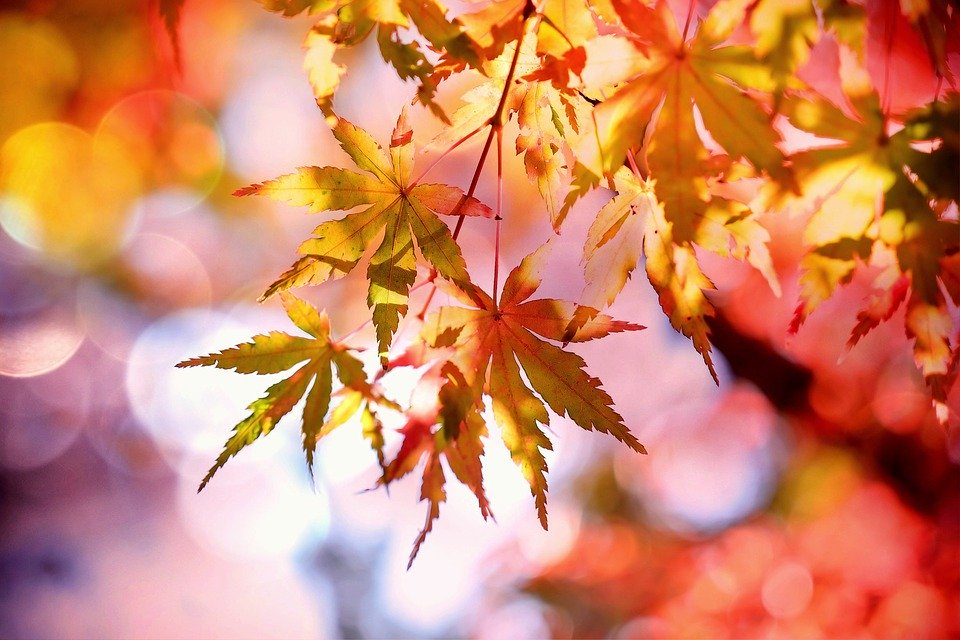 